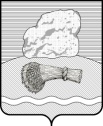 РОССИЙСКАЯ ФЕДЕРАЦИЯКалужская областьДуминичский районАдминистрация сельского поселения«Село Маклаки» ПОСТАНОВЛЕНИЕ07 мая 2018 года                                                                                                 №23  О внесении изменений в Порядок ведения реестра расходных обязательств  сельского поселения  «Село Маклаки»,утвержденный Постановлением администрации сельского поселения «Село Маклаки» от 25.01.2018 №7       В соответствии с пунктом 5 статьи 87 Бюджетного кодекса Российской Федерации , Уставом сельского поселения «Село Маклаки» ПОСТАНОВЛЯЮ:1. Внести изменения в Порядок ведения реестра расходных обязательств сельского поселения «Село Маклаки», утвержденный Постановлением администрации сельского поселения «Село  Маклаки» от 25.01.2018 №7 следующие изменения:1.1. Пункт 5 Порядка изложить в следующей редакции:«5. Реестр расходных обязательств  размещается в сети Интернет на официальном сайте органов местного самоуправления сельского поселения «Село Маклаки»  http://maklaki.ru// не позднее 1 мая текущего финансового года специалистом администрации сельского поселения «Село Маклаки».»2. Настоящее Постановление вступает в силу с момента подписания и подлежит размещению на официальном сайте органов местного самоуправления сельского поселения «Село Маклаки» http://maklaki.ru//.3. Контроль за исполнением настоящего Постановления оставляю за собой.Глава администрации                                                                       А.И.Лазукова